EMPRESA PÚBLICA METROPOLITANA DE MOVILIDAD Y OBRAS PÚBLICASEMPRESA PÚBLICA METROPOLITANA DE MOVILIDAD Y OBRAS PÚBLICASEMPRESA PÚBLICA METROPOLITANA DE MOVILIDAD Y OBRAS PÚBLICASEMPRESA PÚBLICA METROPOLITANA DE MOVILIDAD Y OBRAS PÚBLICASEMPRESA PÚBLICA METROPOLITANA DE MOVILIDAD Y OBRAS PÚBLICASEMPRESA PÚBLICA METROPOLITANA DE MOVILIDAD Y OBRAS PÚBLICASEMPRESA PÚBLICA METROPOLITANA DE MOVILIDAD Y OBRAS PÚBLICASEMPRESA PÚBLICA METROPOLITANA DE MOVILIDAD Y OBRAS PÚBLICASEMPRESA PÚBLICA METROPOLITANA DE MOVILIDAD Y OBRAS PÚBLICASEMPRESA PÚBLICA METROPOLITANA DE MOVILIDAD Y OBRAS PÚBLICASEMPRESA PÚBLICA METROPOLITANA DE MOVILIDAD Y OBRAS PÚBLICASEMPRESA PÚBLICA METROPOLITANA DE MOVILIDAD Y OBRAS PÚBLICASEMPRESA PÚBLICA METROPOLITANA DE MOVILIDAD Y OBRAS PÚBLICASEMPRESA PÚBLICA METROPOLITANA DE MOVILIDAD Y OBRAS PÚBLICASEMPRESA PÚBLICA METROPOLITANA DE MOVILIDAD Y OBRAS PÚBLICASEMPRESA PÚBLICA METROPOLITANA DE MOVILIDAD Y OBRAS PÚBLICASEMPRESA PÚBLICA METROPOLITANA DE MOVILIDAD Y OBRAS PÚBLICASEMPRESA PÚBLICA METROPOLITANA DE MOVILIDAD Y OBRAS PÚBLICAS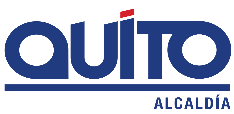                        FICHA TÉCNICA N° 4                       FICHA TÉCNICA N° 4                       FICHA TÉCNICA N° 4                       FICHA TÉCNICA N° 4                       FICHA TÉCNICA N° 4                       FICHA TÉCNICA N° 4                       FICHA TÉCNICA N° 4                       FICHA TÉCNICA N° 4                       FICHA TÉCNICA N° 4                       FICHA TÉCNICA N° 4                       FICHA TÉCNICA N° 4                       FICHA TÉCNICA N° 4                       FICHA TÉCNICA N° 4                       FICHA TÉCNICA N° 4                       FICHA TÉCNICA N° 4                       FICHA TÉCNICA N° 4PROYECTO :CONSTRUCCIÓN DE OBRAS CIVILES PARA LA CONSOLIDACIÓN DEL PARQUE CAROLLOCONSTRUCCIÓN DE OBRAS CIVILES PARA LA CONSOLIDACIÓN DEL PARQUE CAROLLOCONSTRUCCIÓN DE OBRAS CIVILES PARA LA CONSOLIDACIÓN DEL PARQUE CAROLLOCONSTRUCCIÓN DE OBRAS CIVILES PARA LA CONSOLIDACIÓN DEL PARQUE CAROLLOCONSTRUCCIÓN DE OBRAS CIVILES PARA LA CONSOLIDACIÓN DEL PARQUE CAROLLOCONSTRUCCIÓN DE OBRAS CIVILES PARA LA CONSOLIDACIÓN DEL PARQUE CAROLLOCONSTRUCCIÓN DE OBRAS CIVILES PARA LA CONSOLIDACIÓN DEL PARQUE CAROLLOCONSTRUCCIÓN DE OBRAS CIVILES PARA LA CONSOLIDACIÓN DEL PARQUE CAROLLOCONSTRUCCIÓN DE OBRAS CIVILES PARA LA CONSOLIDACIÓN DEL PARQUE CAROLLOCONSTRUCCIÓN DE OBRAS CIVILES PARA LA CONSOLIDACIÓN DEL PARQUE CAROLLOOBJETIVO :REALIZAR UNA REGENERACIÓN INTEGRAL DE LA NUEVA ZONA DEPORTIVA SUR PARQUE CAROLLO CON EL FIN DE REPOTENCIAR LOS RECURSOS EXISTENTES, OFRECIENDO UN ESPACIO DEPORTIVO Y DE RECREACIÓN QUE DISPONGA DE LAS MEJORES CONDICIONES PARA SUS USUARIOS.REALIZAR UNA REGENERACIÓN INTEGRAL DE LA NUEVA ZONA DEPORTIVA SUR PARQUE CAROLLO CON EL FIN DE REPOTENCIAR LOS RECURSOS EXISTENTES, OFRECIENDO UN ESPACIO DEPORTIVO Y DE RECREACIÓN QUE DISPONGA DE LAS MEJORES CONDICIONES PARA SUS USUARIOS.REALIZAR UNA REGENERACIÓN INTEGRAL DE LA NUEVA ZONA DEPORTIVA SUR PARQUE CAROLLO CON EL FIN DE REPOTENCIAR LOS RECURSOS EXISTENTES, OFRECIENDO UN ESPACIO DEPORTIVO Y DE RECREACIÓN QUE DISPONGA DE LAS MEJORES CONDICIONES PARA SUS USUARIOS.REALIZAR UNA REGENERACIÓN INTEGRAL DE LA NUEVA ZONA DEPORTIVA SUR PARQUE CAROLLO CON EL FIN DE REPOTENCIAR LOS RECURSOS EXISTENTES, OFRECIENDO UN ESPACIO DEPORTIVO Y DE RECREACIÓN QUE DISPONGA DE LAS MEJORES CONDICIONES PARA SUS USUARIOS.REALIZAR UNA REGENERACIÓN INTEGRAL DE LA NUEVA ZONA DEPORTIVA SUR PARQUE CAROLLO CON EL FIN DE REPOTENCIAR LOS RECURSOS EXISTENTES, OFRECIENDO UN ESPACIO DEPORTIVO Y DE RECREACIÓN QUE DISPONGA DE LAS MEJORES CONDICIONES PARA SUS USUARIOS.COSTO DEL PROYECTO ($)6´832.000,00 (Con IVA)6´832.000,00 (Con IVA)6´832.000,00 (Con IVA)6´832.000,00 (Con IVA)OBJETIVO :REALIZAR UNA REGENERACIÓN INTEGRAL DE LA NUEVA ZONA DEPORTIVA SUR PARQUE CAROLLO CON EL FIN DE REPOTENCIAR LOS RECURSOS EXISTENTES, OFRECIENDO UN ESPACIO DEPORTIVO Y DE RECREACIÓN QUE DISPONGA DE LAS MEJORES CONDICIONES PARA SUS USUARIOS.REALIZAR UNA REGENERACIÓN INTEGRAL DE LA NUEVA ZONA DEPORTIVA SUR PARQUE CAROLLO CON EL FIN DE REPOTENCIAR LOS RECURSOS EXISTENTES, OFRECIENDO UN ESPACIO DEPORTIVO Y DE RECREACIÓN QUE DISPONGA DE LAS MEJORES CONDICIONES PARA SUS USUARIOS.REALIZAR UNA REGENERACIÓN INTEGRAL DE LA NUEVA ZONA DEPORTIVA SUR PARQUE CAROLLO CON EL FIN DE REPOTENCIAR LOS RECURSOS EXISTENTES, OFRECIENDO UN ESPACIO DEPORTIVO Y DE RECREACIÓN QUE DISPONGA DE LAS MEJORES CONDICIONES PARA SUS USUARIOS.REALIZAR UNA REGENERACIÓN INTEGRAL DE LA NUEVA ZONA DEPORTIVA SUR PARQUE CAROLLO CON EL FIN DE REPOTENCIAR LOS RECURSOS EXISTENTES, OFRECIENDO UN ESPACIO DEPORTIVO Y DE RECREACIÓN QUE DISPONGA DE LAS MEJORES CONDICIONES PARA SUS USUARIOS.REALIZAR UNA REGENERACIÓN INTEGRAL DE LA NUEVA ZONA DEPORTIVA SUR PARQUE CAROLLO CON EL FIN DE REPOTENCIAR LOS RECURSOS EXISTENTES, OFRECIENDO UN ESPACIO DEPORTIVO Y DE RECREACIÓN QUE DISPONGA DE LAS MEJORES CONDICIONES PARA SUS USUARIOS.ESTUDIOS :EN EJECUCIÓN 80% POR ADM. DIRECTA (Fase I)EN EJECUCIÓN 80% POR ADM. DIRECTA (Fase I)EN EJECUCIÓN 80% POR ADM. DIRECTA (Fase I)EN EJECUCIÓN 80% POR ADM. DIRECTA (Fase I)1. INFORMACION BÁSICA DEL SITIO1. INFORMACION BÁSICA DEL SITIO1. INFORMACION BÁSICA DEL SITIO1. INFORMACION BÁSICA DEL SITIO1. INFORMACION BÁSICA DEL SITIO1. INFORMACION BÁSICA DEL SITIO1. INFORMACION BÁSICA DEL SITIO1. INFORMACION BÁSICA DEL SITIO1. INFORMACION BÁSICA DEL SITIO1. INFORMACION BÁSICA DEL SITIO1. INFORMACION BÁSICA DEL SITIOUBICACIÓN UBICACIÓN UBICACIÓN UBICACIÓN UBICACIÓN UBICACIÓN UBICACIÓN UBICACIÓN UBICACIÓN UBICACIÓN UBICACIÓN 1.1 ADMINISTRACIÓN ZONAL :1.1 ADMINISTRACIÓN ZONAL :1.1 ADMINISTRACIÓN ZONAL :QUTUMBEQUTUMBEQUTUMBEQUTUMBEQUTUMBEQUTUMBEQUTUMBEQUTUMBE1.2 PARROQUIA :1.2 PARROQUIA :1.2 PARROQUIA :QUTUMBEQUTUMBEQUTUMBEQUTUMBEQUTUMBEQUTUMBEQUTUMBEQUTUMBE1.3 BARRIO O SECTOR :1.3 BARRIO O SECTOR :1.3 BARRIO O SECTOR :SUCRE FUNDEPORTESUCRE FUNDEPORTESUCRE FUNDEPORTESUCRE FUNDEPORTESUCRE FUNDEPORTESUCRE FUNDEPORTESUCRE FUNDEPORTESUCRE FUNDEPORTE1.4 NOMBRE DE LA VÍA:1.4 NOMBRE DE LA VÍA:1.4 NOMBRE DE LA VÍA:CALLE S32B MATILDE ÁLVAREZCALLE S32B MATILDE ÁLVAREZCALLE S32B MATILDE ÁLVAREZCALLE S32B MATILDE ÁLVAREZCALLE S32B MATILDE ÁLVAREZCALLE S32B MATILDE ÁLVAREZCALLE S32B MATILDE ÁLVAREZCALLE S32B MATILDE ÁLVAREZ1.5 DESDE:1.5 DESDE:1.5 DESDE:AV. MARISCAL SUCREAV. MARISCAL SUCREAV. MARISCAL SUCREAV. MARISCAL SUCREAV. MARISCAL SUCREAV. MARISCAL SUCREAV. MARISCAL SUCREAV. MARISCAL SUCRE1.6 HASTA:1.6 HASTA:1.6 HASTA:AV. RUMICHACA ÑANAV. RUMICHACA ÑANAV. RUMICHACA ÑANAV. RUMICHACA ÑANAV. RUMICHACA ÑANAV. RUMICHACA ÑANAV. RUMICHACA ÑANAV. RUMICHACA ÑAN2. DATOS GENERALES2. DATOS GENERALES2. DATOS GENERALES2. DATOS GENERALESPLANO DE UBICACIÓNPLANO DE UBICACIÓNPLANO DE UBICACIÓNPLANO DE UBICACIÓNPLANO DE UBICACIÓNPLANO DE UBICACIÓNPLANO DE UBICACIÓN2.1 BARRIO REGULARIZADO :2.1 BARRIO REGULARIZADO :2.1 BARRIO REGULARIZADO :SI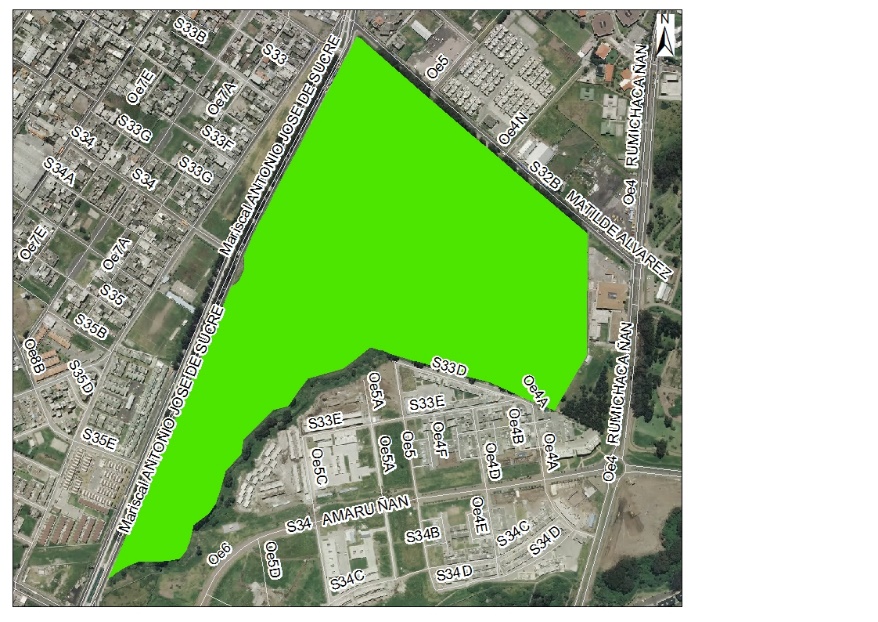 2.2 PORCENTAJE DE CONSOLIDACIÓN :2.2 PORCENTAJE DE CONSOLIDACIÓN :2.2 PORCENTAJE DE CONSOLIDACIÓN :ALTA2.3 DENSIDAD POBLACIONAL (Hab/ha):2.3 DENSIDAD POBLACIONAL (Hab/ha):2.3 DENSIDAD POBLACIONAL (Hab/ha):˂ 502.4 AFECTACIONES :2.4 AFECTACIONES :2.4 AFECTACIONES :METRO DE QUITO2.5 TRAZADO VIAL (APROBADO) :2.5 TRAZADO VIAL (APROBADO) :2.5 TRAZADO VIAL (APROBADO) :NO APLICA3.SERVICIOS BÁSICOS3.SERVICIOS BÁSICOS3.SERVICIOS BÁSICOS3.SERVICIOS BÁSICOS3.1 ALCANTARILLADO :3.1 ALCANTARILLADO :3.1 ALCANTARILLADO :SI3.2 AGUA POTABLE :3.2 AGUA POTABLE :3.2 AGUA POTABLE :SI3.3 RED ELÉCTRICA :3.3 RED ELÉCTRICA :3.3 RED ELÉCTRICA :SI3.4 ÍNDICE DE NECESIDADES BÁSICAS INSATISFECHAS:3.4 ÍNDICE DE NECESIDADES BÁSICAS INSATISFECHAS:3.4 ÍNDICE DE NECESIDADES BÁSICAS INSATISFECHAS:254. TRANSPORTE4. TRANSPORTE4. TRANSPORTE4. TRANSPORTE4.1 TRANSPORTE PÚBLICO :4.1 TRANSPORTE PÚBLICO :4.1 TRANSPORTE PÚBLICO :SI4.2 TRANSPORTE PRIVADO :4.2 TRANSPORTE PRIVADO :4.2 TRANSPORTE PRIVADO :SI4.3 TRANSPORTE PESADO :4.3 TRANSPORTE PESADO :4.3 TRANSPORTE PESADO :SI5. ASPECTOS FÍSICOS5. ASPECTOS FÍSICOS5. ASPECTOS FÍSICOS5. ASPECTOS FÍSICOS5.1 ÁREA (m2) :5.1 ÁREA (m2) :285.883,69285.883,696. DETALLE GENERAL DEL PROYECTO6. DETALLE GENERAL DEL PROYECTO6. DETALLE GENERAL DEL PROYECTO6. DETALLE GENERAL DEL PROYECTO6. DETALLE GENERAL DEL PROYECTO6. DETALLE GENERAL DEL PROYECTO6. DETALLE GENERAL DEL PROYECTO6. DETALLE GENERAL DEL PROYECTO6. DETALLE GENERAL DEL PROYECTO6. DETALLE GENERAL DEL PROYECTO6. DETALLE GENERAL DEL PROYECTOLa nueva Zona Deportiva Sur Parque Carollo se desarrolla en un entorno de grandes oportunidades, dotando de identidad y carácter al Sur de Quito. El proyecto de arquitectura propone un área verde pública y multi - programática capaz de alojar las diferentes actividades de la ciudadanía con una sensación de seguridad, convirtiendo así a la Zona Deportiva Sur Parque Carollo en un espacio recreativo, paisajístico y deportivo único para el Sur de la ciudad; y, estableciéndose como una pieza fundamental dentro del ornato de Quito. La construcción de esta nueva zona deportiva se ha dividido en 4 Fases: FASE 1: Esta fase se subdivide en dos fases de ejecución :Fase 1A y Fase 1B. Propone regenerar el borde del parque sobre la Av. Matilde Álvarez, establecer puntos de ingresos por medio de plazas; y, establecer conexiones principales con el resto del parque. Así también se propone rehabilitar el programa existente como el estacionamiento, la pista atlética y la zona de juegos infantiles. FASE 2:  Se establecen las zonas de caminería que conectan las diferentes actividades deportivas y recreativas; y, se rehabilitan las canchas de fútbol, vóley, básquet y tenis y el coliseo abierto.  FASE 3: Con el fin de mejorar las condiciones actuales de la transición peatonal a lo largo de la Av.  Mariscal Sucre, esta fase considera realizar la ampliación de aceras, plazas de ingreso, franjas de vegetación y seguridad. Además de mejorar el equipamiento de la pista de patinaje, las canchas y proveer otra área para estacionamientos. FASE 4: Se plantea recuperar el borde de la quebrada y el entorno natural, creando un sitio de apreciación por medio de una ruta deportiva y sendero ecológico. De igual manera, se recuperan los espacios deportivos existentes y se genera una conexión con el Parque Las Cuadras.La nueva Zona Deportiva Sur Parque Carollo se desarrolla en un entorno de grandes oportunidades, dotando de identidad y carácter al Sur de Quito. El proyecto de arquitectura propone un área verde pública y multi - programática capaz de alojar las diferentes actividades de la ciudadanía con una sensación de seguridad, convirtiendo así a la Zona Deportiva Sur Parque Carollo en un espacio recreativo, paisajístico y deportivo único para el Sur de la ciudad; y, estableciéndose como una pieza fundamental dentro del ornato de Quito. La construcción de esta nueva zona deportiva se ha dividido en 4 Fases: FASE 1: Esta fase se subdivide en dos fases de ejecución :Fase 1A y Fase 1B. Propone regenerar el borde del parque sobre la Av. Matilde Álvarez, establecer puntos de ingresos por medio de plazas; y, establecer conexiones principales con el resto del parque. Así también se propone rehabilitar el programa existente como el estacionamiento, la pista atlética y la zona de juegos infantiles. FASE 2:  Se establecen las zonas de caminería que conectan las diferentes actividades deportivas y recreativas; y, se rehabilitan las canchas de fútbol, vóley, básquet y tenis y el coliseo abierto.  FASE 3: Con el fin de mejorar las condiciones actuales de la transición peatonal a lo largo de la Av.  Mariscal Sucre, esta fase considera realizar la ampliación de aceras, plazas de ingreso, franjas de vegetación y seguridad. Además de mejorar el equipamiento de la pista de patinaje, las canchas y proveer otra área para estacionamientos. FASE 4: Se plantea recuperar el borde de la quebrada y el entorno natural, creando un sitio de apreciación por medio de una ruta deportiva y sendero ecológico. De igual manera, se recuperan los espacios deportivos existentes y se genera una conexión con el Parque Las Cuadras.La nueva Zona Deportiva Sur Parque Carollo se desarrolla en un entorno de grandes oportunidades, dotando de identidad y carácter al Sur de Quito. El proyecto de arquitectura propone un área verde pública y multi - programática capaz de alojar las diferentes actividades de la ciudadanía con una sensación de seguridad, convirtiendo así a la Zona Deportiva Sur Parque Carollo en un espacio recreativo, paisajístico y deportivo único para el Sur de la ciudad; y, estableciéndose como una pieza fundamental dentro del ornato de Quito. La construcción de esta nueva zona deportiva se ha dividido en 4 Fases: FASE 1: Esta fase se subdivide en dos fases de ejecución :Fase 1A y Fase 1B. Propone regenerar el borde del parque sobre la Av. Matilde Álvarez, establecer puntos de ingresos por medio de plazas; y, establecer conexiones principales con el resto del parque. Así también se propone rehabilitar el programa existente como el estacionamiento, la pista atlética y la zona de juegos infantiles. FASE 2:  Se establecen las zonas de caminería que conectan las diferentes actividades deportivas y recreativas; y, se rehabilitan las canchas de fútbol, vóley, básquet y tenis y el coliseo abierto.  FASE 3: Con el fin de mejorar las condiciones actuales de la transición peatonal a lo largo de la Av.  Mariscal Sucre, esta fase considera realizar la ampliación de aceras, plazas de ingreso, franjas de vegetación y seguridad. Además de mejorar el equipamiento de la pista de patinaje, las canchas y proveer otra área para estacionamientos. FASE 4: Se plantea recuperar el borde de la quebrada y el entorno natural, creando un sitio de apreciación por medio de una ruta deportiva y sendero ecológico. De igual manera, se recuperan los espacios deportivos existentes y se genera una conexión con el Parque Las Cuadras.La nueva Zona Deportiva Sur Parque Carollo se desarrolla en un entorno de grandes oportunidades, dotando de identidad y carácter al Sur de Quito. El proyecto de arquitectura propone un área verde pública y multi - programática capaz de alojar las diferentes actividades de la ciudadanía con una sensación de seguridad, convirtiendo así a la Zona Deportiva Sur Parque Carollo en un espacio recreativo, paisajístico y deportivo único para el Sur de la ciudad; y, estableciéndose como una pieza fundamental dentro del ornato de Quito. La construcción de esta nueva zona deportiva se ha dividido en 4 Fases: FASE 1: Esta fase se subdivide en dos fases de ejecución :Fase 1A y Fase 1B. Propone regenerar el borde del parque sobre la Av. Matilde Álvarez, establecer puntos de ingresos por medio de plazas; y, establecer conexiones principales con el resto del parque. Así también se propone rehabilitar el programa existente como el estacionamiento, la pista atlética y la zona de juegos infantiles. FASE 2:  Se establecen las zonas de caminería que conectan las diferentes actividades deportivas y recreativas; y, se rehabilitan las canchas de fútbol, vóley, básquet y tenis y el coliseo abierto.  FASE 3: Con el fin de mejorar las condiciones actuales de la transición peatonal a lo largo de la Av.  Mariscal Sucre, esta fase considera realizar la ampliación de aceras, plazas de ingreso, franjas de vegetación y seguridad. Además de mejorar el equipamiento de la pista de patinaje, las canchas y proveer otra área para estacionamientos. FASE 4: Se plantea recuperar el borde de la quebrada y el entorno natural, creando un sitio de apreciación por medio de una ruta deportiva y sendero ecológico. De igual manera, se recuperan los espacios deportivos existentes y se genera una conexión con el Parque Las Cuadras.La nueva Zona Deportiva Sur Parque Carollo se desarrolla en un entorno de grandes oportunidades, dotando de identidad y carácter al Sur de Quito. El proyecto de arquitectura propone un área verde pública y multi - programática capaz de alojar las diferentes actividades de la ciudadanía con una sensación de seguridad, convirtiendo así a la Zona Deportiva Sur Parque Carollo en un espacio recreativo, paisajístico y deportivo único para el Sur de la ciudad; y, estableciéndose como una pieza fundamental dentro del ornato de Quito. La construcción de esta nueva zona deportiva se ha dividido en 4 Fases: FASE 1: Esta fase se subdivide en dos fases de ejecución :Fase 1A y Fase 1B. Propone regenerar el borde del parque sobre la Av. Matilde Álvarez, establecer puntos de ingresos por medio de plazas; y, establecer conexiones principales con el resto del parque. Así también se propone rehabilitar el programa existente como el estacionamiento, la pista atlética y la zona de juegos infantiles. FASE 2:  Se establecen las zonas de caminería que conectan las diferentes actividades deportivas y recreativas; y, se rehabilitan las canchas de fútbol, vóley, básquet y tenis y el coliseo abierto.  FASE 3: Con el fin de mejorar las condiciones actuales de la transición peatonal a lo largo de la Av.  Mariscal Sucre, esta fase considera realizar la ampliación de aceras, plazas de ingreso, franjas de vegetación y seguridad. Además de mejorar el equipamiento de la pista de patinaje, las canchas y proveer otra área para estacionamientos. FASE 4: Se plantea recuperar el borde de la quebrada y el entorno natural, creando un sitio de apreciación por medio de una ruta deportiva y sendero ecológico. De igual manera, se recuperan los espacios deportivos existentes y se genera una conexión con el Parque Las Cuadras.La nueva Zona Deportiva Sur Parque Carollo se desarrolla en un entorno de grandes oportunidades, dotando de identidad y carácter al Sur de Quito. El proyecto de arquitectura propone un área verde pública y multi - programática capaz de alojar las diferentes actividades de la ciudadanía con una sensación de seguridad, convirtiendo así a la Zona Deportiva Sur Parque Carollo en un espacio recreativo, paisajístico y deportivo único para el Sur de la ciudad; y, estableciéndose como una pieza fundamental dentro del ornato de Quito. La construcción de esta nueva zona deportiva se ha dividido en 4 Fases: FASE 1: Esta fase se subdivide en dos fases de ejecución :Fase 1A y Fase 1B. Propone regenerar el borde del parque sobre la Av. Matilde Álvarez, establecer puntos de ingresos por medio de plazas; y, establecer conexiones principales con el resto del parque. Así también se propone rehabilitar el programa existente como el estacionamiento, la pista atlética y la zona de juegos infantiles. FASE 2:  Se establecen las zonas de caminería que conectan las diferentes actividades deportivas y recreativas; y, se rehabilitan las canchas de fútbol, vóley, básquet y tenis y el coliseo abierto.  FASE 3: Con el fin de mejorar las condiciones actuales de la transición peatonal a lo largo de la Av.  Mariscal Sucre, esta fase considera realizar la ampliación de aceras, plazas de ingreso, franjas de vegetación y seguridad. Además de mejorar el equipamiento de la pista de patinaje, las canchas y proveer otra área para estacionamientos. FASE 4: Se plantea recuperar el borde de la quebrada y el entorno natural, creando un sitio de apreciación por medio de una ruta deportiva y sendero ecológico. De igual manera, se recuperan los espacios deportivos existentes y se genera una conexión con el Parque Las Cuadras.La nueva Zona Deportiva Sur Parque Carollo se desarrolla en un entorno de grandes oportunidades, dotando de identidad y carácter al Sur de Quito. El proyecto de arquitectura propone un área verde pública y multi - programática capaz de alojar las diferentes actividades de la ciudadanía con una sensación de seguridad, convirtiendo así a la Zona Deportiva Sur Parque Carollo en un espacio recreativo, paisajístico y deportivo único para el Sur de la ciudad; y, estableciéndose como una pieza fundamental dentro del ornato de Quito. La construcción de esta nueva zona deportiva se ha dividido en 4 Fases: FASE 1: Esta fase se subdivide en dos fases de ejecución :Fase 1A y Fase 1B. Propone regenerar el borde del parque sobre la Av. Matilde Álvarez, establecer puntos de ingresos por medio de plazas; y, establecer conexiones principales con el resto del parque. Así también se propone rehabilitar el programa existente como el estacionamiento, la pista atlética y la zona de juegos infantiles. FASE 2:  Se establecen las zonas de caminería que conectan las diferentes actividades deportivas y recreativas; y, se rehabilitan las canchas de fútbol, vóley, básquet y tenis y el coliseo abierto.  FASE 3: Con el fin de mejorar las condiciones actuales de la transición peatonal a lo largo de la Av.  Mariscal Sucre, esta fase considera realizar la ampliación de aceras, plazas de ingreso, franjas de vegetación y seguridad. Además de mejorar el equipamiento de la pista de patinaje, las canchas y proveer otra área para estacionamientos. FASE 4: Se plantea recuperar el borde de la quebrada y el entorno natural, creando un sitio de apreciación por medio de una ruta deportiva y sendero ecológico. De igual manera, se recuperan los espacios deportivos existentes y se genera una conexión con el Parque Las Cuadras.La nueva Zona Deportiva Sur Parque Carollo se desarrolla en un entorno de grandes oportunidades, dotando de identidad y carácter al Sur de Quito. El proyecto de arquitectura propone un área verde pública y multi - programática capaz de alojar las diferentes actividades de la ciudadanía con una sensación de seguridad, convirtiendo así a la Zona Deportiva Sur Parque Carollo en un espacio recreativo, paisajístico y deportivo único para el Sur de la ciudad; y, estableciéndose como una pieza fundamental dentro del ornato de Quito. La construcción de esta nueva zona deportiva se ha dividido en 4 Fases: FASE 1: Esta fase se subdivide en dos fases de ejecución :Fase 1A y Fase 1B. Propone regenerar el borde del parque sobre la Av. Matilde Álvarez, establecer puntos de ingresos por medio de plazas; y, establecer conexiones principales con el resto del parque. Así también se propone rehabilitar el programa existente como el estacionamiento, la pista atlética y la zona de juegos infantiles. FASE 2:  Se establecen las zonas de caminería que conectan las diferentes actividades deportivas y recreativas; y, se rehabilitan las canchas de fútbol, vóley, básquet y tenis y el coliseo abierto.  FASE 3: Con el fin de mejorar las condiciones actuales de la transición peatonal a lo largo de la Av.  Mariscal Sucre, esta fase considera realizar la ampliación de aceras, plazas de ingreso, franjas de vegetación y seguridad. Además de mejorar el equipamiento de la pista de patinaje, las canchas y proveer otra área para estacionamientos. FASE 4: Se plantea recuperar el borde de la quebrada y el entorno natural, creando un sitio de apreciación por medio de una ruta deportiva y sendero ecológico. De igual manera, se recuperan los espacios deportivos existentes y se genera una conexión con el Parque Las Cuadras.La nueva Zona Deportiva Sur Parque Carollo se desarrolla en un entorno de grandes oportunidades, dotando de identidad y carácter al Sur de Quito. El proyecto de arquitectura propone un área verde pública y multi - programática capaz de alojar las diferentes actividades de la ciudadanía con una sensación de seguridad, convirtiendo así a la Zona Deportiva Sur Parque Carollo en un espacio recreativo, paisajístico y deportivo único para el Sur de la ciudad; y, estableciéndose como una pieza fundamental dentro del ornato de Quito. La construcción de esta nueva zona deportiva se ha dividido en 4 Fases: FASE 1: Esta fase se subdivide en dos fases de ejecución :Fase 1A y Fase 1B. Propone regenerar el borde del parque sobre la Av. Matilde Álvarez, establecer puntos de ingresos por medio de plazas; y, establecer conexiones principales con el resto del parque. Así también se propone rehabilitar el programa existente como el estacionamiento, la pista atlética y la zona de juegos infantiles. FASE 2:  Se establecen las zonas de caminería que conectan las diferentes actividades deportivas y recreativas; y, se rehabilitan las canchas de fútbol, vóley, básquet y tenis y el coliseo abierto.  FASE 3: Con el fin de mejorar las condiciones actuales de la transición peatonal a lo largo de la Av.  Mariscal Sucre, esta fase considera realizar la ampliación de aceras, plazas de ingreso, franjas de vegetación y seguridad. Además de mejorar el equipamiento de la pista de patinaje, las canchas y proveer otra área para estacionamientos. FASE 4: Se plantea recuperar el borde de la quebrada y el entorno natural, creando un sitio de apreciación por medio de una ruta deportiva y sendero ecológico. De igual manera, se recuperan los espacios deportivos existentes y se genera una conexión con el Parque Las Cuadras.La nueva Zona Deportiva Sur Parque Carollo se desarrolla en un entorno de grandes oportunidades, dotando de identidad y carácter al Sur de Quito. El proyecto de arquitectura propone un área verde pública y multi - programática capaz de alojar las diferentes actividades de la ciudadanía con una sensación de seguridad, convirtiendo así a la Zona Deportiva Sur Parque Carollo en un espacio recreativo, paisajístico y deportivo único para el Sur de la ciudad; y, estableciéndose como una pieza fundamental dentro del ornato de Quito. La construcción de esta nueva zona deportiva se ha dividido en 4 Fases: FASE 1: Esta fase se subdivide en dos fases de ejecución :Fase 1A y Fase 1B. Propone regenerar el borde del parque sobre la Av. Matilde Álvarez, establecer puntos de ingresos por medio de plazas; y, establecer conexiones principales con el resto del parque. Así también se propone rehabilitar el programa existente como el estacionamiento, la pista atlética y la zona de juegos infantiles. FASE 2:  Se establecen las zonas de caminería que conectan las diferentes actividades deportivas y recreativas; y, se rehabilitan las canchas de fútbol, vóley, básquet y tenis y el coliseo abierto.  FASE 3: Con el fin de mejorar las condiciones actuales de la transición peatonal a lo largo de la Av.  Mariscal Sucre, esta fase considera realizar la ampliación de aceras, plazas de ingreso, franjas de vegetación y seguridad. Además de mejorar el equipamiento de la pista de patinaje, las canchas y proveer otra área para estacionamientos. FASE 4: Se plantea recuperar el borde de la quebrada y el entorno natural, creando un sitio de apreciación por medio de una ruta deportiva y sendero ecológico. De igual manera, se recuperan los espacios deportivos existentes y se genera una conexión con el Parque Las Cuadras.La nueva Zona Deportiva Sur Parque Carollo se desarrolla en un entorno de grandes oportunidades, dotando de identidad y carácter al Sur de Quito. El proyecto de arquitectura propone un área verde pública y multi - programática capaz de alojar las diferentes actividades de la ciudadanía con una sensación de seguridad, convirtiendo así a la Zona Deportiva Sur Parque Carollo en un espacio recreativo, paisajístico y deportivo único para el Sur de la ciudad; y, estableciéndose como una pieza fundamental dentro del ornato de Quito. La construcción de esta nueva zona deportiva se ha dividido en 4 Fases: FASE 1: Esta fase se subdivide en dos fases de ejecución :Fase 1A y Fase 1B. Propone regenerar el borde del parque sobre la Av. Matilde Álvarez, establecer puntos de ingresos por medio de plazas; y, establecer conexiones principales con el resto del parque. Así también se propone rehabilitar el programa existente como el estacionamiento, la pista atlética y la zona de juegos infantiles. FASE 2:  Se establecen las zonas de caminería que conectan las diferentes actividades deportivas y recreativas; y, se rehabilitan las canchas de fútbol, vóley, básquet y tenis y el coliseo abierto.  FASE 3: Con el fin de mejorar las condiciones actuales de la transición peatonal a lo largo de la Av.  Mariscal Sucre, esta fase considera realizar la ampliación de aceras, plazas de ingreso, franjas de vegetación y seguridad. Además de mejorar el equipamiento de la pista de patinaje, las canchas y proveer otra área para estacionamientos. FASE 4: Se plantea recuperar el borde de la quebrada y el entorno natural, creando un sitio de apreciación por medio de una ruta deportiva y sendero ecológico. De igual manera, se recuperan los espacios deportivos existentes y se genera una conexión con el Parque Las Cuadras.